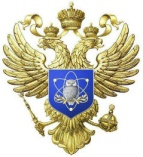 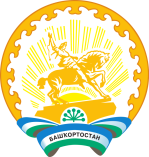 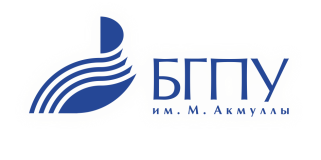 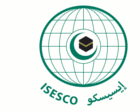 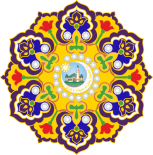 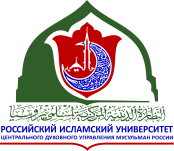 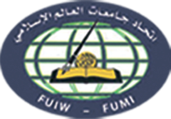 ИНФОРМАЦИОННОЕ ПИСЬМО №1Уважаемые коллеги!23-24 октября 2019 года в городе Уфе, в рамках IV Евразийского гуманитарного форума, пройдет XII Международная научно-практическая конференция «Идеалы и ценности ислама в образовательном пространстве 
XXI века», приуроченная к 30-летию открытия первого в постсоветском пространстве мусульманского медресе имени Ризаэтдина бинэ Фахретдина (далее – конференция).Организаторами мероприятия выступают Башкирский государственный педагогический университет имени М. Акмуллы, Российский исламский университет Центрального духовного управления мусульман России и Центральное духовное управление мусульман России при содействии Федерации Университетов Исламского Мира ИСЕСКО (ФУИМ ИСЕСКО), Совета по государственно-конфессиональным отношениям при Главе Республики Башкортостан. В рамках программы конференции планируется проведение пленарного и секционных заседаний, круглых столов, мастер-классов и тренингов.Главная идея конференции заключается в обсуждении стратегических перспектив развития духовного образования, критическом разборе достижений и актуальных вопросов развития религиозного мировоззрения в современном обществе в условиях глобализации. На основе данного анализа предполагается рассмотрение предложений и проектов с целью дальнейшего развития и стратегического планирования.  Основные направления работы конференции1. Идеалы и ценности ислама: убеждения, канон, этика, экономика, право, история, культура, искусство. 2. Современный опыт зарубежных стран в сфере исламского и теологического образования.3. Перспективы развития духовного образования. Концептуальные и стратегические проблемы развития религиозного образования в новейшую эпоху. 4. Методология обучения в религиозном образовании. Методики, технологии, приемы.5. Исламское просвещение: прошлое и настоящее. Начальное образование и воспитание в духе религиозных традиций. Реализация духовного просвещения 
в семье, религиозных организациях, школьных и дошкольных учебных заведениях.6. О наследии богословов-педагогов Ш.Марджани, И.Гаспыралы, З.Камали, Р.Фахретдина, М.Акмуллы, З.Расули, М.Рамзи, М. Бигиева и других. 7. О поддержке развития духовного образования со стороны государства,  государственное регулирование образовательной деятельности в духовных образовательных организациях и соотношения светского и религиозного в духовном образовании.8. Ислам в современном глобальном мире: вызовы времени, реакция общества и вечные законы бытия.9. Ислам и социальные страты общества: поколенные, гендерные, классовые и этнокультурные проблемы и пути их решения. Место и время проведения конференции:Начало регистрации: в 12.00 часов 23 октября 2019 года по адресу: г. Уфа, ул. З. Валиди, 2, ГБУ РБ Конгресс-холл «Торатау».Уважаемые коллеги, для участия в работе конференции просим Вас зарегистрироваться в гугл-форме на странице Научно-исследовательского института духовной безопасности и развития религиозного образования БГПУ им. М. Акмуллы (https://bspu.ru/unit/157) либо по ссылке: https://forms.gle/y776qRPhSpKfr5Td6 до 10 октября 2019 года.Заявки, поданные позднее 10 октября 2019 года, Оргкомитет имеет право не рассматривать.Требования к тезисам: объем до 7 страниц. Текст тезисов должен быть набран в Microsoft Word, шрифт 14, гарнитура Times New Roman, одинарный интервал, формат – rtf. Поля везде – 2,5 см. Выравнивание по ширине. Заголовки должны быть набраны жирным шрифтом, заглавными буквами, отцентрированы, Ф.И.О. автора, город должны быть указаны в правом верхнем углу курсивом. Все сноски постраничные, нумерация ссылок сквозная. Материалы конференции будут размещены в сети Интернет и опубликованы в виде сборника докладов и статей после научно-практического форума. Режим доступа: https://bspu.ru/unit/157 Сборник будет размещен постатейно в наукометрической базе РИНЦ (Российский индекс научного цитирования). Редакционный совет оставляет за собой право не принимать к публикации материалы, оформленные не по стандарту и не соответствующие заявленным темам.Участие в конференции допускается в следующих формах:очное: выступление с устным докладом, стендовый доклад, участие в обсуждении докладов, дискуссиях;заочное: опубликование научной статьи.Просим заранее сообщить о необходимости предоставления технического оборудования для выступления.Участие в Конференции бесплатное. Организационный взнос не предусмотрен. Участники конференции будут обеспечены синхронным переводом на рабочие языки научного форума, а также необходимым техническим сопровождением выступлений. Заказ, приобретение проездных билетов в Уфу и обратно, оплата проживания обеспечиваются за счет направляющей стороны.Рабочие языки конференции: русский, английский и арабский.Координаторы конференции:Зинурова Зульфия Саидгалиевна – ведущий специалист по научно-методической работе НИИ ДБ и РРО БГПУ им. М.АкмуллыАрсланов Айнур Нургалиевич – ведущий специалист по научной работе НИИ ДБ и РРО БГПУ им. М. Акмуллы. Контактный телефон: +7 (347) 2-46-65-96Сатаева Айгуль Халиловна – начальник научного управления РИУ ЦДУМ России.  Контактный телефон: (+7 917 341-67-41)Галимуллина Динара Иршатовна – младший научный сотрудник НУ РИУ ЦДУМ России. Контактный телефон: (+7 917 797-73-79)Оргкомитет